План работы Школьного Ученического СоветаМБОУ СОШ № 2 с. Дивноена 2017 – 2018 учебный год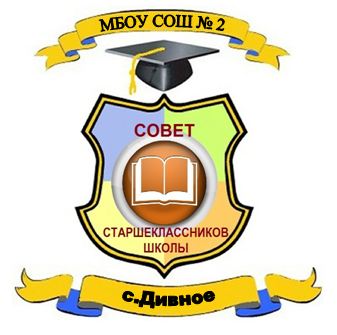 № п/пСроки проведенияНаименование мероприятияОтветственныеВ течение года, один раз в месяц (проводится по мере необходимости)Собрание Ученического совета. Организация текущих дел.Старшая вожатаяФитисова Е.Е.,члены ШУСаВ течение годаОформление стендов школы.Старшая вожатаяФитисова Е.Е.,члены творческого сектора ШУСаВ течение годаУчастие в районных, краевых конкурсах, концертах, игровых программах, выставках, праздниках.Старшая вожатаяФитисова Е.Е.,члены ШУСаВ течение годаПроверка школьного «дресс - кода».Старшая вожатаяФитисова Е.Е.,члены ШУСаВ течение годаПроверка состояние учебников.Старшая вожатаяФитисова Е.Е.,члены ШУСаВ течение годаПроведение подвижных переменок с обучающимися начальной школы.Старшая вожатаяФитисова Е.Е.,члены спортивного сектора ШУСаСентябрьОрганизационное собрание ШУС. Утверждение плана на следующий учебный год.Старшая вожатаяФитисова Е.Е.,члены ШУСаСентябрьВыборы Председателя ШУСа.Старшая вожатаяФитисова Е.Е.,члены ШУСаСентябрьВыборы членов Школьного Ученического Совета. Распределение обязанностей членов ШУС по секторам.Старшая вожатаяФитисова Е.Е.,члены ШУСаСентябрьОформление школы ко Дню знаний.Старшая вожатаяФитисова Е.Е.,члены ШУСаСентябрьПодготовка выставки рисунков «Я - участник дорожного движения» и стенгазет по ПДД «Безопасность дорожного движения».Старшая вожатаяФитисова Е.Е.,члены информационного сектора ШУСаОктябрьПоздравительный десант – поздравление ветеранов войны и труда на дому.Старшая вожатаяФитисова Е.Е.,члены ШУСаОктябрьПодготовка конкурсно – развлекательной программы «Подарки щедрой осени».Старшая вожатаяФитисова Е.Е.,члены ШУСаОктябрьЦикл информационных бесед для старшеклассников «Здоровая молодёжь – здоровая нация».Старшая вожатаяФитисова Е.Е.,члены спортивного сектора ШУСаОктябрьПодготовка празднования Дня учителя.Зам. директора по ВР О.А. Коломенская, старшая вожатаяФитисова Е.Е., члены ШУСаОктябрьИзготовление поздравительных открыток ко Дню учителя.Старшая вожатаяФитисова Е.Е.,члены творческого сектора ШУСа05. 10. 2017 г.День самоуправления.Старшая вожатаяФитисова Е.Е.,члены ШУСаОктябрьПодготовка и проведение вечера для старшеклассников.Старшая вожатаяФитисова Е.Е.,члены ШУСа17.11.2017 г.Изготовление и раздача памяток о вреде курения.Старшая вожатаяФитисова Е.Е.,члены информационного сектора ШУСаДекабрьИзготовление и раздача листовок «Будущее без СПИДа».Старшая вожатаяФитисова Е.Е.,члены информационного сектора ШУСаДекабрьОформление школы к празднованию Нового Года.Старшая вожатаяФитисова Е.Е.,члены творческого сектора ШУСаДекабрьОрганизация и проведение Новогоднего вечера для старшеклассников.Старшая вожатаяФитисова Е.Е.,члены ШУСаЯнварьИгра - эстафета «Зимние забавы»Старшая вожатаяФитисова Е.Е.,члены спортивного и культмассового сектора ШУСаЯнварьПодготовка и проведение торжественной линейки посвященной освобождению села Дивного от немецко- фашистских захватчиков.Зам. директора по ВРО.А. Коломенская, члены ШУСаФевральДень памяти погибших в Афганистане и   других «горячих точках».Учителя истории, члены информационного сектора ШУСаФевральКонкурсно- развлекательная программа ко Дню защитника Отечества»Зам. директора по ВРО.А. Коломенская, старшая вожатаяФитисова Е.Е., члены ШУСаМартКонкурсно- развлекательная программа ко дню 8 марта.Зам. директора по ВРО.А. Коломенская, старшая вожатаяФитисова Е.Е., члены ШУСаМартПодготовка и проведение «Дня косичек»Зам. директора по ВРО.А. Коломенская, старшая вожатаяФитисова Е.Е., члены ШУСаАпрельВыпуск юмористических газет ко дню смеха.Старшая вожатаяФитисова Е.Е., члены информационного и творческого сектора ШУСаМайВыпуск патриотических стенгазет к 73– летию Победы в Великой Отечественной войне.Старшая вожатаяФитисова Е.Е., члены информационного и творческого сектора ШУСаМайКонкурс плакатов, рисунков, поздравительных открытокк 73 - летию Победы в Великой Отечественной войне«Колокола памяти».Старшая вожатаяФитисова Е.Е., члены информационного и творческого сектора ШУСаМайОрганизация и проведение праздника «Последний звонок».Зам. директора по ВРО.А. Коломенская, старшая вожатаяФитисова Е.Е., члены ШУСаМайПодведение итогов за 2017-2018 уч.годСтаршая вожатаяФитисова Е.Е.,члены ШУСа